STERLING HIGH SCHOOL DISTRICT501 S. WARWICK ROAD, SOMERDALE, NEW JERSEY 08083-2175PHONE (856) 784-1287		 FAX (856) 784-7823Matthew Sheehan
Superintendent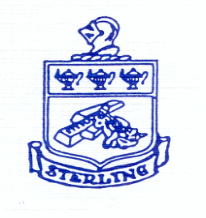 Superintendent Goal #2Education Committee MeetingDate:  2/16/23Start Time:  6:30Meeting End Time:  8:40Attendees:  Jason Clark, Shawn Nicholas, Emily Reich, Bill Hiltner, Jarod Claybourn, Jim McCullough, Robynn Considine,  Rachel Ravior, and Matthew SheehanEducation Committee Meeting AgendaEducation / Curriculum / GuidanceJob FairsTCNJ, Rowan, and Rancocas Valley Diversity Job Fair (4/19/23)TechMathSafety ShieldsReviewed at School Climate and Safety team level Pride review History, Purpose, Cost, Shared Service potentialSaturday 3 Hour Detentions 23-24 (Action step to reduce suspensions) QSAC Formal Approval of DIP:  QSAC DIPReview of E-Hallpass system Vaping updateSeal of Biliteracy Two students will receive at graduationNJGPA Testing/Calendar adjustmentApproved schedule adjustmentData Review and Schedule/Leveling ProposalReviewed slide presentation and approved recommendations about leveling, pieces of data for future determinations, staffing, full-year math for 9th gradersShared Service SMP; Placement & Honors Testing Strategy for middle school; timing of test, where, etc.